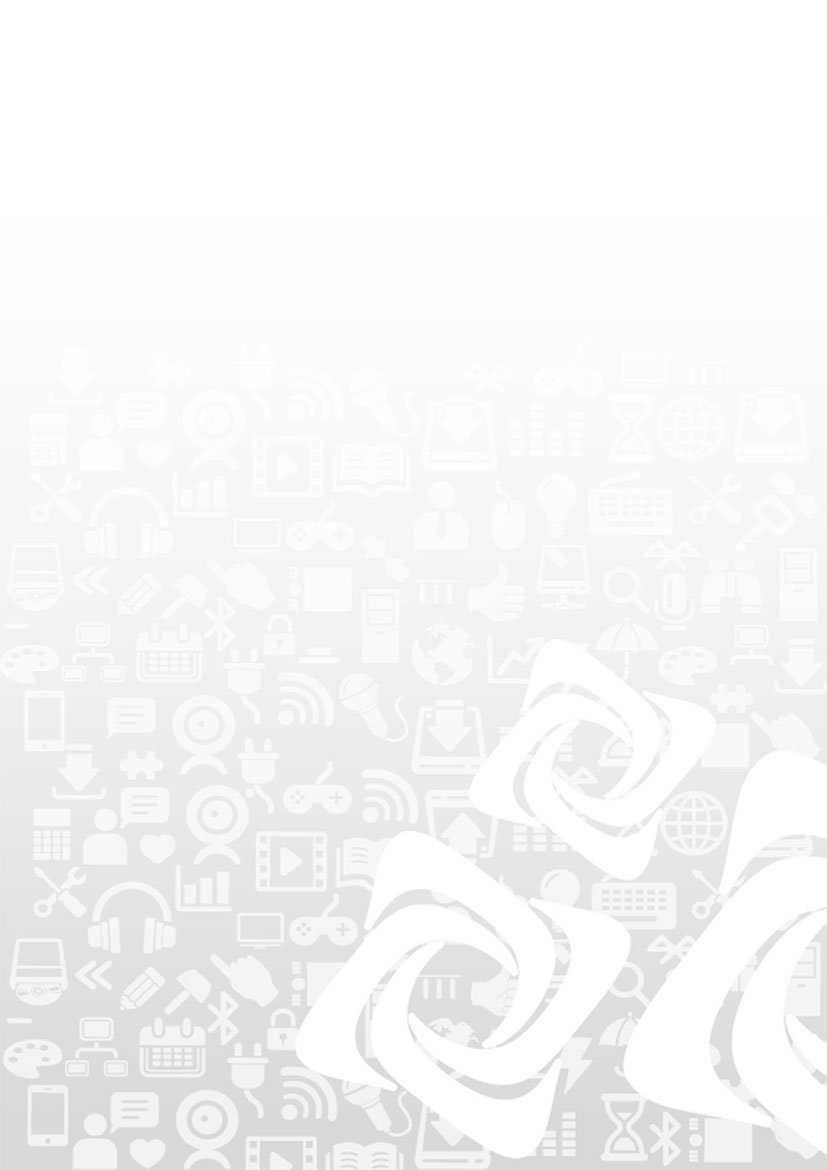 	ОГКУ ЦЗН города Саянска  информируетПодходящая работа – это работа, в том числе временного характера, которая соответствует профессиональной пригодности работника с учетом уровня его квалификации, условиям последнего места работы (службы), за исключением оплачиваемых общественных работ, а также состоянию здоровья, транспортной доступности рабочего места. Максимальная удаленность подходящей работы от места жительства безработного определяется органами службы занятости с учетом развития сети общественного транспорта в данной местности.Оплачиваемая работа, включая работу временного характера и общественные работы, требующая или не требующая (с учетом возрастных и иных особенностей граждан) предварительной подготовки, отвечающая требованиям трудового законодательства и иных нормативных правовых актов, содержащих нормы трудового права, считается подходящей для граждан:впервые ищущих работу (ранее не работавших) и при этом не имеющих квалификации; уволенных более одного раза в течение одного года, предшествовавшего началу безработицы, за нарушение трудовой дисциплины или другие виновные действия, предусмотренные законодательством Российской Федерации; прекративших индивидуальную предпринимательскую деятельность, вышедших из членов крестьянского (фермерского) хозяйства в установленном законодательством Российской Федерации порядке; стремящихся возобновить трудовую деятельность после длительного (более одного года) перерыва, а также направленных органами службы занятости на обучение и отчисленных за виновные действия;отказавшихся пройти профессиональное обучение или получить дополнительное профессиональное образование после окончания установленного периода выплаты пособия по безработице;состоящих на учете в органах службы занятости более 12 месяцев, а также более трех лет не работавших;обратившихся в органы службы занятости после окончания сезонных работ.         Подходящей не может считаться работа, если:она связана с переменой места жительства без согласия гражданина;условия труда не соответствуют правилам и нормам по охране труда;предлагаемый заработок ниже среднего заработка гражданина, исчисленного за последние три месяца по последнему месту работы (службы). Данное положение не распространяется на граждан, среднемесячный заработок которых превышал величину прожиточного минимума трудоспособного населения (далее - прожиточный минимум), исчисленного в субъекте Российской Федерации в установленном порядке. В этом случае подходящей не может считаться работа, если предлагаемый заработок ниже величины прожиточного минимума, исчисленного в субъекте Российской Федерации в установленном порядке.Дополнительную  информацию можно получить в центре занятости населения города Саянска  по телефонам: 8 (39553)54040, 89588509933, 89915421155Специалисты Центра занятости всегда на связи и готовы ответить Вам!ПОДХОДЯЩАЯ  РАБОТА